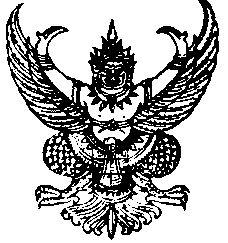 ประกาศองค์การบริหารส่วนตำบลเมืองยาง เรื่อง   รับสมัครสอบคัดเลือกบุคคลเพื่อสรรหาและเลือกสรรเป็นพนักงานจ้างขององค์การบริหารส่วนตำบลเมืองยาง.............................................		ด้วยองค์การบริหารส่วนตำบลเมืองยาง  อำเภอชำนิ  จังหวัดบุรีรัมย์  มีความประสงค์จะดำเนินการรับสมัครบุคคลเพื่อสั่งจ้างและแต่งตั้งเป็นพนักงานจ้างขององค์การบริหารส่วนตำบลเมืองยาง จำนวน 1 ตำแหน่ง          1 อัตรา เนื่องจากตำแหน่งดังกล่าวว่าง ตามแผนอัตรากำลัง 3 ปี ประจำปีงบประมาณ 2561 – 2563อาศัยอำนาจตามความในมาตรา  ๑๕  และมาตรา  25 แห่งพระราชบัญญัติระเบียบบริหารงานบุคคลส่วนท้องถิ่น พ.ศ.๒๕๔๒ ประกาศคณะกรรมการพนักงานส่วนตำบลจังหวัดบุรีรัมย์ (ก.อบต.จังหวัด)  เรื่อง หลักเกณฑ์เกี่ยวกับพนักงานจ้าง ลงวันที่ 14 ตุลาคม 2547  ข้อ 4 ข้อ 18 ข้อ 19 ข้อ 20 และข้อ 23 ประกอบกับประกาศคณะกรรมการพนักงานส่วนตำบลจังหวัดบุรีรัมย์ (ก.อบต.จังหวัด) เรื่อง หลักเกณฑ์เกี่ยวกับพนักงานจ้าง (ฉบับที่ 3) ลงวันที่ 19 สิงหาคม 2557 และประกาศคณะกรรมการพนักงานส่วนตำบลจังหวัดบุรีรัมย์ (ก.อบต.จังหวัด) เรื่องหลักเกณฑ์เกี่ยวกับพนักงานจ้าง (ฉบับที่ 4) ลงวันที่ 6 พฤศจิกายน 2560 จึงประกาศรับสมัครสอบคัดเลือกเพื่อสรรหาและเลือกสรรบุคคลเป็นพนักงานจ้างทั่วไป ขององค์การบริหารส่วนตำบลเมืองยาง ดังนี้1.  ประเภทพนักงานจ้าง/ ตำแหน่งที่รับสมัคร สังกัด สำนักงานปลัด  ประเภทพนักงานจ้างทั่วไป  ได้แก่คนงานทั่วไป    		 จำนวน  1  อัตรา	2.  คุณสมบัติของผู้มีสิทธิสมัคร	     คุณสมบัติทั่วไป  ต้องมีคุณสมบัติและไม่มีลักษณะต้องห้าม ดังต่อไปนี้มีสัญชาติไทยมีอายุไม่ต่ำกว่า ๑๘ ปี และไม่เกิน ๖๐ ปีเป็นผู้เลื่อมใสในการปกครองระบอบประชาธิปไตยอันมีพระมหากษัตริย์ทรงเป็นประมุขตามรัฐธรรมนูญแห่งราชอาณาจักรไทยด้วยความบริสุทธิ์ใจไม่เป็นผู้ดำรงตำแหน่งข้าราชการการเมืองไม่เป็นผู้มีกายทุพพลภาพจนไม่สามารถปฏิบัติหน้าที่ได้  ไร้ความสามารถหรือจิต       ฟั่นเฟือนไม่สมประกอบ หรือเป็นโรคตามที่ ก.อบต.กำหนด  ดังนี้ โรคเรื้อนในระยะติดต่อหรือในระยะที่ปรากฏอาการเป็นที่รังเกียจแก่สังคม วัณโรคในระยะอันตราย โรคเท้าช้างในระยะที่ปรากฏอาการเป็นที่รังเกียจแก่สังคม โรคติดยาเสพติดให้โทษ โรคพิษสุราเรื้อรัง- ๒ –			(๖)  ไม่เป็นผู้อยู่ในระหว่างถูกสั่งให้พักราชการหรือถูกสั่งให้ออกจากราชการไว้ก่อนตามมาตรฐานทั่วไป  หลักเกณฑ์และวิธีการเกี่ยวกับการบริหารงานบุคคลของพนักงานส่วนตำบลตามกฎหมายว่าด้วยระเบียบบริหารงานบุคคลส่วนท้องถิ่น  หรือตามกฎหมายอื่น			 (๗)  ไม่เป็นผู้บกพร่องในศีลธรรมอันดี  จนเป็นที่รังเกียจของสังคม			 (๘)  ไม่เป็นกรรมการพรรคการเมืองหรือเจ้าหน้าที่ในพรรคการเมือง			 (๙)  ไม่เป็นบุคคลล้มละลาย			(๑๐)  ไม่เป็นผู้เคยต้องรับโทษจำคุกโดยคำพิพากษาถึงที่สุดให้จำคุกเพราะกระทำความผิดทางอาญา  เว้นแต่เป็นโทษสำหรับความผิดที่ได้กระทำโดยประมาทหรือความผิดลหุโทษ			(๑๑)  ไม่เป็นผู้เคยถูกลงโทษให้ออก ปลดออก หรือไล่ออกจากรัฐวิสาหกิจ หรือหน่วยงานอื่นของรัฐ			(๑๒) ไม่เป็นผู้เคยถูกลงโทษให้ออก หรือปลดออก เพราะกระทำผิดวินัยตามมาตรฐานทั่วไปหลักเกณฑ์และวิธีการปฏิบัติเกี่ยวกับการบริหารงานบุคคลของพนักงานส่วนตำบล  ตามกฎหมายว่าด้วยระเบียบบริหารงานบุคคลส่วนท้องถิ่น  หรือตามกฎหมายอื่น			(๑๓)  ไม่เป็นผู้เคยถูกลงโทษไล่ออก  เพราะกระทำผิดวินัยตามมาตรฐานทั่วไปหลักเกณฑ์และวิธีการปฏิบัติเกี่ยวกับการบริหารงานบุคคลของพนักงานส่วนตำบล  ตามกฎหมายว่าด้วยระเบียบบริหารงานบุคคลส่วนท้องถิ่น  หรือตามกฎหมายอื่น			(๑๔)  ไม่เป็นผู้เคยกระทำการทุจริตในการสอบเข้ารับราชการ		3. คุณสมบัติเฉพาะสำหรับตำแหน่ง 		    ผู้สมัครสอบจะต้องเป็นผู้มีคุณสมบัติเฉพาะตำแหน่งดังกล่าว ตามที่องค์การบริหารส่วนตำบลเมืองยางกำหนดในประกาศรับสมัคร โดยมีรายละเอียดความรับผิดชอบ ลักษณะงาน และคุณสมบัติเฉพาะสำหรับตำแหน่ง อัตราค่าตอบแทน ระยะเวลาในการจ้าง (รายละเอียดตามภาคผนวก ก แนบท้ายประกาศนี้)		4. อัตราค่าตอบแทนที่จะได้รับ ค่าตอบแทน เดือนละ 9,000 บาท และค่าครองชีพ 1,000 บาทต่อเดือน      5. การสมัครสอบและสถานที่รับสมัคร         5.1 วัน เวลา และสถานที่รับสมัคร	      ให้ผู้ประสงค์จะสมัครสอบคัดเลือกขอและยื่นใบสมัครพร้อมหลักฐานด้วยตนเอง  ได้ที่สำนักปลัด องค์การบริหารส่วนตำบลเมืองยาง อำเภอชำนิ จังหวัดบุรีรัมย์ ตั้งแต่วันที่ 19 - 28 มิถุนายน ๒๕61   ระหว่างเวลา 08.30 น. - 16.30 น. (เว้นวันหยุดราชการ) หรือติดต่อสอบถามรายละเอียดเพิ่มเติมได้ที่โทรศัพท์  0  4460 9977             5.2 ค่าธรรมเนียมในการสมัครสอบ     ผู้สมัครจะต้องเสียค่าธรรมเนียมในการสมัคร ตำแหน่งละ ๑๐๐ บาท โดยผู้สมัครจะต้องชำระเงินพร้อมกับการยื่นใบสมัคร ทั้งนี้ เมื่อสมัครสอบแล้วค่าธรรมเนียมการสมัคร จะไม่คืนให้ไม่ว่ากรณีใดๆ ทั้งสิ้น - 3 -     6.  เอกสารและหลักฐานที่ต้องใช้ในการสมัคร	    ผู้สมัครสอบต้องยื่นใบสมัครสอบต่อเจ้าหน้าที่รับสมัครสอบพร้อมยื่นหลักฐานซึ่งผู้สมัครได้รับรองสำเนาถูกต้อง และลงลายมือชื่อกำกับไว้ในเอกสารทุกฉบับ ดังต่อไปนี้ ใบสมัคร  (ติดต่อขอรับได้ที่ สำนักปลัดองค์การบริหารส่วนตำบลเมืองยาง) รูปถ่ายหน้าตรงไม่สวมหมวก ไม่ใส่แว่นตาดำ ถ่ายมาแล้วไม่เกิน ๖ เดือน        ขนาด 1  นิ้ว   						จำนวน   ๓   รูป(3) สำเนาทะเบียนบ้าน (รับรองสำเนาถูกต้อง)			จำนวน   1   ฉบับ	(4)  สำเนาบัตรประจำตัวประชาชน (รับรองสำเนาถูกต้อง)		จำนวน   1   ฉบับ       	 (๕)  ใบรับรองแพทย์ซึ่งออกให้ไว้ไม่เกิน  ๑  เดือน  (ตัวจริง)		จำนวน   ๑   ฉบับ	  (6)  สำเนาใบประกาศนียบัตร ใบสุทธิ หรือใบแสดงวุฒิการศึกษา	จำนวน   1   ฉบับ                  (รับรองสำเนาถูกต้อง)            (7)  หลักฐานอื่นๆ เช่น ใบทหารกองเกิน  (สด.๙)  ใบเปลี่ยนชื่อ  -  สกุล  ทะเบียนสมรส                  ทะเบียนหย่า (รับรองสำเนาถูกต้อง)				 จำนวน  1  ฉบับ	  (8)  องค์การบริหารส่วนตำบลเมืองยาง ไม่รับสมัครสอบแข่งขัน และไม่ให้เข้าสอบแข่งขันสำหรับพระภิกษุ หรือสามเณร ทั้งนี้ตามหนังสือกรมสารบรรณคณะรัฐมนตรีฝ่ายบริหาร ที่ นว 89/2501 ลงวันที่ 27 มิถุนายน 2501 ตามหนังสือสำนักงาน ก.ท. ด่วนมากที่ มท 0311/ว 5626 ลงวันที่ 23 มกราคม 2521 และตามความในข้อ 5 ของคำสั่งในมหาเถรสมาคม ลงวันที่ 22 กันยายน 2521 สำหรับการสอบครั้งนี้ ให้ผู้สมัครสอบและรับรองตนเองว่าเป็นผู้มีคุณสมบัติทั่วไปและคุณสมบัติเฉพาะตำแหน่งตรงตามประกาศรับสมัคร หากภายหลังปรากฏว่า ผู้สมัครสอบรายใดดังกล่าวไม่ครบถ้วน องค์การบริหารส่วนตำบลเมืองยางถือว่าเป็นผู้ขาดคุณสมบัติในการสมัครสอบ และไม่มีสิทธิได้รับการบรรจุเป็นพนักงานจ้างขององค์การบริหารส่วนตำบลเมืองยาง7. การประกาศรายชื่อผู้มีสิทธิเข้ารับการสรรหาและเลือกสรร           องค์การบริหารส่วนตำบลเมืองยาง  จะประกาศรายชื่อผู้มีสิทธิเข้ารับการสรรหาและเลือกสรรในวันที่ 29 มิถุนายน ๒๕61  ณ  บอร์ดติดประกาศ ที่ทำการองค์การบริหารส่วนตำบลเมืองยาง อำเภอชำนิ  จังหวัดบุรีรัมย์       8. หลักเกณฑ์และวิธีการสรรหาและเลือกสรร         คณะกรรมการดำเนินการคัดเลือกและเลือกสรรพนักงานจ้างขององค์การบริหารส่วนตำบลเมืองยางจะใช้วิธีการสอบคัดเลือกโดยยึดหลัก “สมรรถนะ” ที่จำเป็นต้องใช้สำหรับการปฏิบัติงานของตำแหน่งรายละเอียดตามแนบท้ายประกาศนี้ ผู้ที่ถือว่าเป็นผู้ผ่านการเลือกสรรจะต้องเป็นผู้ที่ได้รับคะแนนในการประเมินสมรรถนะไม่ต่ำกว่าร้อยละ 60                            - 4 –     9. วัน เวลา และสถานที่สอบคัดเลือก สอบสัมภาษณ์ ในวันที่ 2 กรกฎาคม 2561 เวลา 09.30 น. เป็นต้นไป ณ ที่ทำการองค์การบริหารส่วนตำบลเมืองยาง อำเภอชำนิ จังหวัดบุรีรัมย์ผู้สมัครสอบฯ ต้องแต่งกายด้วยชุดสุภาพเรียบร้อย และไปถึงสถานที่สอบก่อนเวลาสอบ 20 นาที เมื่อเลยกำหนดเวลาเข้าสอบไปแล้ว 15 นาที ถือว่าไม่มีสิทธิเข้าสอบ     10. ให้ผู้เข้ารับการสอบคัดเลือกปฏิบัติตามระเบียบ ดังนี้         (1) แต่งกายให้สุภาพเรียบร้อย สุภาพสตรีสวมเสื้อ กระโปรง สวมรองเท้าหุ้มส้น สุภาพบุรุษสวมเสื้อ กางเกง โดยสอดชายเสื้อไว้ในกางเกง สวมรองเท้าหุ้มส้น ประพฤติตนเป็นสุภาพชน	(2) นำบัตรประจำตัวประชาชน และบัตรประจำตัวสอบพนักงานจ้างไปในวันสอบด้วย	(3) ต้องเชื่อฟังและปฏิบัติตามคำสั่ง และคำแนะนำของกรรมการหรือเจ้าหน้าที่ดำเนินการสอบโดยเคร่งครัด	(4) ต้องไม่กระทำการใดๆ อันเป็นการรบกวนแก่ผู้ที่ยังสอบอยู่ หากผู้ใดไม่ปฏิบัติตามระเบียบเกี่ยวกับการสอบ หรือทุจริต หรือพยายามทุจริต อาจไม่ได้รับอนุญาตให้เข้าสอบ และคณะกรรมการมีสิทธิพิจารณาสั่งงดการให้คะแนนเฉพาะวิชาใดวิชาหนึ่ง หรือทุกวิชาก็ได้ 		      11. การประกาศรายชื่อผู้ผ่านการสรรหาและเลือกสรร	  องค์การบริหารส่วนตำบลเมืองยาง  จะประกาศรายชื่อผู้ผ่านการสอบคัดเลือก ในวันที่ 3 กรกฎาคม 2561  ณ  บอร์ดติดประกาศ ที่ทำการองค์การบริหารส่วนตำบลเมืองยาง  อำเภอชำนิ  จังหวัดบุรีรัมย์  	๑2. การขึ้นบัญชีผู้ที่ได้รับการสรรหาและเลือกสรรการขึ้นบัญชีผู้ที่ผ่านการสรรหาและเลือกสรร  จะเรียงลำดับจากผู้ที่ได้คะแนนสูงสุดลงมาตามลำดับ ในกรณีที่มีผู้สอบได้คะแนนรวมเท่ากัน  ให้ผู้สอบได้คะแนนภาคความรู้ความสามารถที่มากกว่าเป็นผู้อยู่ในลำดับที่สูงกว่า    และจะขึ้นบัญชีผู้ที่ผ่านการสรรหาและเลือกสรร เป็นเวลา ๑ ปี นับแต่วันขึ้นบัญชี หรือนับแต่วันประกาศรับสมัครในตำแหน่งที่มีลักษณะงานเดียวกันนี้ใหม่แล้วแต่กรณี		๑3. การจัดทำสัญญาจ้างผู้ผ่านการเลือกสรร 	            ผู้ที่ได้รับการสรรหาและเลือกสรร  จะได้รับการบรรจุแต่งตั้งเป็นพนักงานจ้างตามลำดับในบัญชีผู้ที่ได้รับการสรรหาและเลือกสรรพนักงานจ้าง โดยองค์การบริหารส่วนตำบลเมืองยาง จะดำเนินการทำสัญญาจ้าง ทั้งนี้ไม่ก่อนวันที่ ก.อบต.จังหวัดบุรีรัมย์ให้ความเห็นชอบ จึงประกาศให้ทราบโดยทั่วกัน		ประกาศ   ณ   วันที่  1  มิถุนายน พ.ศ. ๒๕61            (นายมุนี  อุไรรัมย์)		       นายกองค์การบริหารส่วนตำบลเมืองยาง